L’ITALIA DEL DOPOGUERRA_ Lettura ed eserciziLe origini del Miracolo economico italianoLa situazione economica italiana nel 1945L'Italia, un paese segnato dalle devastazioni della guerraAnalogamente al resto d’Europa l’Italia, nel 1945, appariva come un paese fortemente segnato dalle devastazioni della guerra: la produzione industriale del paese era scesa a meno di un terzo rispetto all’inizio del mentre quella agricola era dimezzata; il sistema dei trasporti era collassato e la condizione degli edifici pubblici e privati gravemente compromessa. La forte disoccupazione e le numerose tensioni sociali completavano il quadro delle tante difficoltà che il nuovo sistema democratico si trovava ad affrontare. EsercizioTrova i sinonimi nel testo per le parole seguenti:ProvatoDistruzioniEra diminuitaL’altaNumerosegestireGli aiuti americani e il piano MarshallIl primo consistente aiuto alla ripresa economica italiana venne dall’estero: l’inserimento dell’Italia nel blocco capitalista dei paesi occidentali a guida USA consentì l’inizio dell’intervento statunitense finalizzato a favorire la ripresa dell’intera economia europea. Il piano MarshallL'European Recovery Program, meglio noto come “piano Marshall” dal nome del suo ideatore, venne varato nel giugno del 1947 e nel corso del triennio successivo, fino al 1951, riversò 13 miliardi di dollari, più aiuti materiali d’ogni genere, sulle economie europee e su quella italiana. Esercizio:Trova i contrari nel testoostacolocadutaespulsioneorientaliostacolo’Il processo di integrazione economica europeaLa CECAUn altro consistente incentivo alla crescita economica italiana venne dal parallelo avvio del processo di integrazione europea: nel 1951 nasceva la Comunità Europea del Carbone e dell’Acciaio (CECA), con il compito di coordinare la produzione e i prezzi dei settori ritenuti strategici per la produzione industriale.La CEE  Il successo della CECA incoraggiò i paesi fondatori a proseguire su questa strada: nel 1957 veniva fondata la Comunità economica europea (CEE), con il compito di creare un mercato comune mediante l’abbassamento delle tariffe doganali e il principio della libera circolazionedi capitali e forza lavoro. Esercizio:Sottolinea tutti i verbi al passatoLa ripresa economica italiana tra gli anni ‘40 e ‘50Fonte: Getty-Images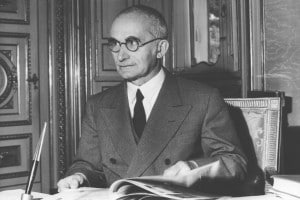 Luigi Einaudi alla guida della politica economica italianaGrazie a questi interventi il periodo più critico per l’economia italiana poteva dirsi superato già all’inizio degli anni ‘50 con il recupero dei livelli produttivi precedenti il conflitto. Nell’immediato dopoguerra, la politica economica venne guidata dall’economista liberale Luigi Einaudi, che riuscì a far recuperare potere d’acquisto alla Lira riportando la fiducia degli investitori, anche attraverso l’adozione di misure energiche. Piano VanoniNel 1955 venne poi varato il “piano Vanoni”, un primo tentativo, mai tentato fino a quel momento in Italia, di programmazione economica sotto la guida dello Stato. Esercizio:Traduci il paragrafo sopra in ingleseIl Miracolo economico: nuovi consumi e stili di vitaL’eta dell’oro del capitalismo internazionaleFonte: Ansa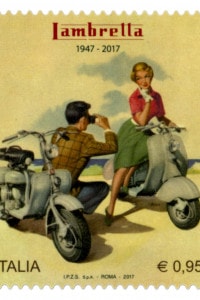 Grande espansione economica industrialeTra la fine degli anni ‘50 e l’inizio degli anni ‘60, l’economia capitalistica mondiale attraversò una vera e propria “età dell’oro”, con il raggiungimento di livelli di crescita mai sperimentati fino a quel momento per intensità ed ampiezza. Sostenuto da un forte incremento demografico, questo processo di grande espansione economica industriale aveva preso avvio negli Stati Uniti subito dopo la fine del conflitto, per coinvolgere il resto d’Europa nel decennio successivo, fino a garantire per quasi 25 anni una fase quasi ininterrotta di benessere.Esercizio:Traduci in inglese le espressioni sottolineateIl Miracolo economico italianoAumento del PILPienamente inserita in questo processo di espansione economica mondiale, l’Italia alla fine degli anni ‘50 iniziò a crescere in maniera vertiginosa: tra il 1958 e il 1963 il prodotto interno lordo italiano si attestò su un incremento del 6,3% annuo, inferiore solamente a quello tedesco, ottenendo un record mai ottenuto prima nella storia dello Stato unitario.Raddoppio della produzione industrialeNello stesso periodo la produzione industriale risultò più che raddoppiata, mentre le esportazioni aumentarono mediamente di circa il 14% all’anno. Nell’ambito dell’economia europea, l’Italia nel 1965 giungeva a coprire il 12% della produzione continentale, appena sotto Francia, Inghilterra e Germania.L’economia italiana durante il boomFonte: Getty-Images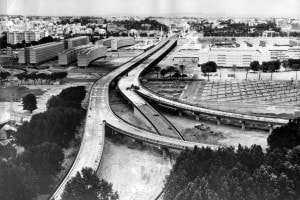 Basso costo dei salari e grande disponibilità di manodoperaA rendere l’Italia una delle locomotive del processo di espansione economica europea, oltre ai fattori internazionali, contribuirono anche alcune condizioni specifiche dell’economia italiana. In particolare il basso costo dei salari e la grande disponibilità di manodopera permise alle aziende italiane di essere estremamente competitive sul mercato mondiale, esportando facilmente i loro prodotti.Ruolo diverso dello Stato nell'economiaA favorire la grande crescita fu anche un ruolo diverso dello Stato in ambito economico, che pur non arrivando a pianificare completamente la fase di sviluppo vi contribui in numerosi modiIl ruolo delle aziende di Stato ENI e IRISotto l’egida dell’intervento statale i primo settori industriali ad essere trainanti per l’economia italiana furono quello delle fonti energetiche e delle materie prime: l’ENI (Ente Nazionale Idrocarburi) divenne il centro strategico per l’approvvigionamento del paese, con lo sfruttamento dei giacimenti di idrocarburi presenti in Italia e l’acquisto di combustibili dall’estero; a sua volta l’IRI - Istituto per la ricostruzione industriale - si impegnò nella creazione di una moderna industria siderurgica, rifornendo le industrie di acciaio a costi contenuti per favorire la produzione di infrastrutture e di nuovi beni di consumo su larga scala. Esercizio:Riassumi in italiano i tre paragrafi precedenti (Il Miracolo economico Italiano, L’economia Italiana durnate il Boom e Il Ruolo delle aziende di Stato) I simboli del boom: l’automobileUno dei simboli del Miracolo economico fu certamente l’automobile, diventata in quegli anni un autentico “status symbol”: la FIAT aveva già messo in commercio nel 1955 la Fiat 600, mentre poco più tardi (1957) arriverà sul mercato la più piccola ed economica Fiat 500, due modelli destinati ad avere un ampio successo e a rivoluzionare il modo di spostarsi degli italiani.Motorizzazione di massaTra il 1956 e il 1965 il numero di automobili possedute in Italia passerà infatti da 1 a 5 milioni; la nuova motorizzazione di massa si avvaleva anche della realizzazione di nuove e importanti infrastrutture, con l’avvio dei lavori per la realizzazione della autostrada Milano-Napoli nel 1956, primo tassello dello sviluppo di una moderna rete autostradale.Gli elettrodomesticiIl più convincente settore di espansione economica e di cambiamento nello stile di vita negli anni del boom fu certamente quello legato agli elettrodomestici: le aziende italiane del settore (come la Candy e la Ignis) diventarono nel giro di pochi anni leader in questo campo, facendo entrare frigoriferi, lavatrici e lavastoviglie nelle case degli Italiani ed esportando in tutto il mondo i loro prodotti.OlivettiUn’altra azienda particolarmente attiva fu la Olivetti, attraverso un modello di fabbrica particolarmente innovativo e all’avanguardia nel settore delle macchine da scrivere. Con l’ingresso di questi nuovi strumenti veniva modificato il concetto di tempo libero, rendendo più libere dai lavori domestici soprattutto le donne.Esercizio:Rispondi alle domande sucessive:Perche’ l’automobile puo’ essere considerata uno dei simboli del successo economico?Cosa si intende per motorizazione di massa?Quale fu l’importanza della diffusione degli elettrodomestici sul piano economico e sociale? 